Please tick to confirm that the trainee has been notified that a referral to the PSU has been undertaken.  Signature:				         Date: Please ensure the Professional Support Framework (Form 2) has also been completed by the Educational Supervisor and or Clinical Supervisor and is attached to this form. 
Please send this referral to psu.eoe@hee.nhs.ukReferral Form 1
Professional Support Unit 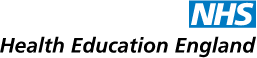 Referral forms to be completed by the Head of School or Training Programme Director in conjunction with the Educational Supervisor Referral forms to be completed by the Head of School or Training Programme Director in conjunction with the Educational Supervisor Name:Tel NoE-mail Address: (please do not use trust email)Hospital Trust:Grade:Speciality:Medical School:GMC / GDC No:Last ARCP Date and Outcome:Clinical Supervisor:Educational Supervisor:Training Programme Director: Referral Date:Name of Referrer:Trust HR Contact:Head of School:Nature of ProblemClinical Performance, Knowledge & Skills  Health and Social Issues  Health and Social Issues  Health and Social Issues  Professional Behaviour and Attitudes Nature of ProblemEngagement with Education and Training   	Engagement with Education and Training   	Engagement with Education and Training   	Training Environment / Support Issues   Training Environment / Support Issues   Issues IdentifiedWhat action has already been taken?Further ActionsCommunication Skills Communication Skills Career Counselling	Career Counselling	Career Counselling	GMC referral         	GMC referral         	Psychologist	Psychologist	Psychologist	OH referral  	            OH referral  	            Other: Other: Other: 